NATIONAL ASSEMBLYWRITTEN REPLYQUESTION 1706DATE OF PUBLICATION OF INTERNAL QUESTION PAPER: 26/08/2016INTERNAL QUESTION PAPER: 23/20161706.	Ms H S Boshoff (DA) to ask the Minister of Basic Education:(1)	Whether, with reference to her reply to question 1100 on 4 August 2016, she has received the information from the provincial departments of education; if so, what is the relevant information;(2)	whether she will provide the information received from the Western Cape provincial department of education in the meantime; if not, why not; if so, by when?								NW1952EANSWERS:(1)	Whether, with reference to her reply to question 1100 on 4 August 2016, she has received the information from the provincial departments of education; if so, what is the relevant information;The Department has received information from Free State, Western Cape and KwaZulu-Natal Departments of Education about professionals in respect of each (a) province and (b) district who have been trained to assist in conducting investigations and hearings against educators. The remaining provinces will still be required to provide the information.(2)	Whether she will provide the information received from the Western Cape provincial department of education in the meantime; if not, why not; if so, by when?					 Yes, the information about the Western Cape is on table 2 (page 3) of this response.FREE STATE (5 Districts)WESTERN CAPE (8 Districts)KWAZULU NATAL (12 Districts)FREE STATE TOTAL 27District NameDirectorContact DetailsE-MAILDistrict Number TrainedFezile Dabi(RURAL)Mr VH ChutaDirectorTel.: 016 973 9118Fax: 086 608 8898082 481 7632majolas@edu.fs.gov.zanorthfs@edu.fs.gov.za5Motheo(URBAN)Mrs. NEH MotsoenengDirectorTel.: 051 404 4622Fax: 051 404 4622086 637 6621082 770 7448motsoenengh@edu.fs.gov.zamotheo@edu.fs.gov.za11 (Including officials from Head Office)Mr MS MokgoboDirector Tel.: 057 353 2901/ 7Fax: 057 3575 443Fax: 086 519 1639 082 774 1017mokgobom@edu.fs.gov.zalejweleputswa@edu.fs.gov.za 3Thabo Mofutsanyane(RURAL)Mrs. BS TshabalalaDirectorTel.: 058 718 4809086 582 4759082 495 7582tshabalalab@edu.fs.gov.zathabomof@edu.fs.gov.za5Xhariep(URBAN)Mr WRM MokuenaDirectorTel.: 051 404 4895Fax: 051 404 4894082 564 5803mokuenaw@edu.fs.gov.zaxhariep@edu.fs.gov.za3WESTERN CAPE TOTAL30District NameDirectorContact DetailsE-MAILDistrict Number TrainedMetro- Central (URBAN)Ms Sanette NoversTel.: 021 514 6700/ 3Fax: 021 514 6953072 880 5356sanowers@westerncape.gov.za1Metro- East(URBAN)Mr M CarolineTel.: 021 900 7000/ 5Fax: 021 903 9484/082 442 6640mcaroline@pgwc.gov.za1Metro- North(URBAN)Dr H BrandTel.: 021 938 3000Fax: 021 938 3180Elkilian@westerncape.gov.za1Metro- South(URBAN)Mr Glen Van HarteTel.: 021 370 2000Fax: 021 372 1856Glen.vanHarte@westerncape.gov.za
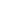 1Overberg(RURAL)Mr  Bertram LoristonTel.: 028 214 7300/ 05Fax: 086 528 7410Fax: 028 214 7400BLoristo@westerncape.gov.za1Eden Karoo(RURAL)Ms FZV RhoxoTel.: 044 083 8320Fax: 044 873 2253FrhoxoQ@westerncape.gov.za1West- Coast((RURAL)Mr J BeukesTel.: 021 860 1200/ 7Fax: 021 860 1231Jbeukes@westerncape.gov.za1Cape Winelands(RURAL)Mr  C FrolickTel.: 023 348 4600Tel.: 023 348 4601Fax: 023 342 4138cfrolick@westerncape.gov.zasbfrederick@westerncape.gov.za1KZN TOTAL25District NameDirectorContact DetailsE-MAILDistrict Number TrainedHead OfficeNC Ngcobo033 846 54020725821636Charles.ngcobo@kzndoe.gov.za8Pinetown(URBAN)Mr E KganyeActing DirectorTel.: 031 716 2702Fax: 031 702 6135enock.kganye@kzndoe.gov.za2Ugu/ Port Shepstone(URBAN/RURAL)Mr W Mfundi SibiyaDirectorTel.: 039 688 8606Fax: 039 682 0115mfundi.sibiya@kzndoe.gov.za0ILembe(RURAL)Mr NW MzoneliDirectorTel.: 031 327 0509Fax: 031 368 4472cookie.sigh@kzndoe.gov.za2Umlazi(URBAN/RURAL)Mr BH NtuliActing DirectorTel.: 031 9188 510Fax: 031 906 1451Mlungisi.ntombela@kzndoe.gov.zaliz.marson@kzndoe.gov.za1Sisonke/ Kokstad(RURAL)Mr ME MdletsheDirectorTel.: 039 797 3700/ 03Fax: 039 7274 254nonhlahla.banda@kzndoe.gov.za0Othukela(RURAL)Mr M J MazibukoDistrict DirectorTel.: 036 638 5206Fax: 036 631 1286lihle.Dlongolo@kzndoe.gov.za2Umzinyathi(RURAL)Mr. H MajolaDirectorTel.: 034 219 2708Fax: 034 219 2155mandla.majola@kzndoe.gov.za0UMgungundlovu(RURAL)Ms JA BaijuDirectorTel.: 033 341 6461033 3416402Fax: 033 342 4481nurusha.gounden@kzndoe.gov.zajennifer.baiju@kzndoe.gov.za2Amajuba(URBAN/RURAL)Rev Nelson SitholeDirectorTel.: 034 328 4502Fax: 034 328 4601nelson.sithole@kzndoe.gov.za2Empangeni/ UThungulu (RURAL)Mr. DS Chonco DirectorTel.:  035 901 1303/4Fax: 035 792 6165David.chonco@kzndoe.gov.zanurusha.gounden@kzndoe.gov.za2Obonjeni(RURAL)Mr. TJ MothaTel.:  035 573 9719Fax: 035 573 1722Nondumiso.zwane@kzndoe.gov.za2Vryheid(RURAL)Mr Willem Du PlooyDirectorTel.: 034 98230730Fax: 034 982 1666Willem.duplooy@kzndoe.gov.zaBasi.nxumalo@kzndoe.gov.za2